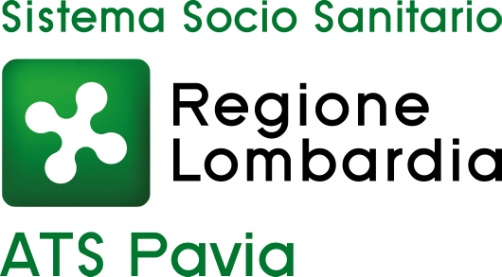 MERCOLEDI 15 MAGGIO  2019presso SALA CONVEGNI ATS DI PAVIA  Viale Indipendenza, 3 -  PAVIAINCONTRO di APPROFONDIMENTORIFORMA DEL TERZO SETTORE E VADEMECUM UNEBAORE 14.30 – 17.00ore 14.00	 Registrazione dei partecipantiore 14.30 	Saluti:Direttore Generale dell’ATS di Pavia Mara AzziPresidente Uneba Pavia Luigi LeoneInterventi di:Luca Degani - Presidente Uneba Lombardia e Membro Consiglio nazionale Terzo SettoreMarco Petrillo – Curatore del vademecum e vice presidente regionale Uneba Lombardiaore 16.00    Spazio per domandeConfermare la presenza on line attraverso il sito web dell’ATS di Pavia www.ats-pavia.it accedendo alla sezione EVENTI presente nella home pageIndicando nome e cognome, qualifica, ente di appartenenza, recapiti dell’ente di appartenenza. 